САБАҚ: қазақ тілі САБАҚ: қазақ тілі Мектеп: №1 ЖОББММектеп: №1 ЖОББММектеп: №1 ЖОББМКүні:    5.04.2019Күні:    5.04.2019Мұғалімнің аты-жөні: Шахарова Самал КадырбаевнаМұғалімнің аты-жөні: Шахарова Самал КадырбаевнаМұғалімнің аты-жөні: Шахарова Самал КадырбаевнаСынып: 4 сыныпСынып: 4 сыныпҚатысқандар: 12Қатыспағандар: 0Қатыспағандар: 0Бөлім атауыБөлім атауыМәдени мұраМәдени мұраМәдени мұраСабақтың тақырыбыСабақтың тақырыбы«Тұсаукесер» жыры«Тұсаукесер» жыры«Тұсаукесер» жырыОсы сабақ арқылы жүзеге асатын оқу мақсаттарыОсы сабақ арқылы жүзеге асатын оқу мақсаттары4.3.4.1 мәтін мазмұнын және кейіпкерлердің іс-әрекетін бағалайтын сұрақтар (неліктен? не үшін?) құрастыру және оған жауап беру.4.3.4.1 мәтін мазмұнын және кейіпкерлердің іс-әрекетін бағалайтын сұрақтар (неліктен? не үшін?) құрастыру және оған жауап беру.4.3.4.1 мәтін мазмұнын және кейіпкерлердің іс-әрекетін бағалайтын сұрақтар (неліктен? не үшін?) құрастыру және оған жауап беру.Сабақтың мақсаттарыСабақтың мақсаттарыБарлық оқушылар орындай алады: мәтін мазмұнын және кейіпкерлердің іс-әрекетін бағалайтын сұрақтар (неліктен? не үшін?) құрастырады және оған жауап береді.Оқушылардың көпшілігі орындай алады: Мәтінді оқып мазмұнын түсінеді, кейіпкерлердің іс-әрекетін бағалайтын сұрақтар (неліктен? не үшін?) құрастырады, жауабын анықтайды, жаңа сөздермен сөйлем құрастыра алады.Кейбір оқушылар орындай алады: Мәтінді оқып мазмұнын түсінеді, кейіпкерлердің іс-әрекетін бағалайтын сұрақтар (неліктен? не үшін?) құрастырады, оған дұрыс жауап бере алады, шағын диалогқа шыға алады.Барлық оқушылар орындай алады: мәтін мазмұнын және кейіпкерлердің іс-әрекетін бағалайтын сұрақтар (неліктен? не үшін?) құрастырады және оған жауап береді.Оқушылардың көпшілігі орындай алады: Мәтінді оқып мазмұнын түсінеді, кейіпкерлердің іс-әрекетін бағалайтын сұрақтар (неліктен? не үшін?) құрастырады, жауабын анықтайды, жаңа сөздермен сөйлем құрастыра алады.Кейбір оқушылар орындай алады: Мәтінді оқып мазмұнын түсінеді, кейіпкерлердің іс-әрекетін бағалайтын сұрақтар (неліктен? не үшін?) құрастырады, оған дұрыс жауап бере алады, шағын диалогқа шыға алады.Барлық оқушылар орындай алады: мәтін мазмұнын және кейіпкерлердің іс-әрекетін бағалайтын сұрақтар (неліктен? не үшін?) құрастырады және оған жауап береді.Оқушылардың көпшілігі орындай алады: Мәтінді оқып мазмұнын түсінеді, кейіпкерлердің іс-әрекетін бағалайтын сұрақтар (неліктен? не үшін?) құрастырады, жауабын анықтайды, жаңа сөздермен сөйлем құрастыра алады.Кейбір оқушылар орындай алады: Мәтінді оқып мазмұнын түсінеді, кейіпкерлердің іс-әрекетін бағалайтын сұрақтар (неліктен? не үшін?) құрастырады, оған дұрыс жауап бере алады, шағын диалогқа шыға алады.Ойлау дағдыларының деңгейіОйлау дағдыларының деңгейіБілу, түсіну, қолдану.Білу, түсіну, қолдану.Білу, түсіну, қолдану.Бағалау критерийлеріБағалау критерийлеріОқыған мәтіннің мазмұнын түсіну, кейіпкерлердіңіс-әрекетін бағалайтын сұрақтар (неліктен? не үшін?) құрастыру және оған жауап беру.Оқыған мәтіннің мазмұнын түсіну, кейіпкерлердіңіс-әрекетін бағалайтын сұрақтар (неліктен? не үшін?) құрастыру және оған жауап беру.Оқыған мәтіннің мазмұнын түсіну, кейіпкерлердіңіс-әрекетін бағалайтын сұрақтар (неліктен? не үшін?) құрастыру және оған жауап беру.Тілдік мақсаттарТілдік мақсаттарОқушылар орындай алады: Оқыған мәтіннің мазмұнын түсініп (неліктен? не үшін?) сұрақтар құрастырады және оған жауап береді.Пәнге қатысты сөздікқор мен терминдер: жыр, мәдениет, ала жіп, дәстүр, бата.Диалог құруға/шығарма жазуға арналған пайдалы тіркестер: тұсаукесу тойы, тұсаукесер жыры, ала жіп, жақсы тілек, бата беру.Талқылауға арналған сұрақтар:«Тұсаукесер» тойында болдың ба?Тұсауды неліктен ала жіппен кеседі?Тұсауды кім кеседі?«Тұсаукесер» жырын кім айтады?Оқушылар орындай алады: Оқыған мәтіннің мазмұнын түсініп (неліктен? не үшін?) сұрақтар құрастырады және оған жауап береді.Пәнге қатысты сөздікқор мен терминдер: жыр, мәдениет, ала жіп, дәстүр, бата.Диалог құруға/шығарма жазуға арналған пайдалы тіркестер: тұсаукесу тойы, тұсаукесер жыры, ала жіп, жақсы тілек, бата беру.Талқылауға арналған сұрақтар:«Тұсаукесер» тойында болдың ба?Тұсауды неліктен ала жіппен кеседі?Тұсауды кім кеседі?«Тұсаукесер» жырын кім айтады?Оқушылар орындай алады: Оқыған мәтіннің мазмұнын түсініп (неліктен? не үшін?) сұрақтар құрастырады және оған жауап береді.Пәнге қатысты сөздікқор мен терминдер: жыр, мәдениет, ала жіп, дәстүр, бата.Диалог құруға/шығарма жазуға арналған пайдалы тіркестер: тұсаукесу тойы, тұсаукесер жыры, ала жіп, жақсы тілек, бата беру.Талқылауға арналған сұрақтар:«Тұсаукесер» тойында болдың ба?Тұсауды неліктен ала жіппен кеседі?Тұсауды кім кеседі?«Тұсаукесер» жырын кім айтады?Пәнаралық байлансысПәнаралық байлансысөзін-өзі тану.өзін-өзі тану.өзін-өзі тану.Құндылықтарға баулуҚұндылықтарға баулуТарихтың, мәдениет пен тілдің біртұтастығы, қазақтың әдет-ғұрпын, салт-дәстүрлерін құрметтеу.Тарихтың, мәдениет пен тілдің біртұтастығы, қазақтың әдет-ғұрпын, салт-дәстүрлерін құрметтеу.Тарихтың, мәдениет пен тілдің біртұтастығы, қазақтың әдет-ғұрпын, салт-дәстүрлерін құрметтеу.АКТ-ны қолдану дағдыларыАКТ-ны қолдану дағдыларыКомпьютер, интербелсенді тақта.Компьютер, интербелсенді тақта.Компьютер, интербелсенді тақта.Алдынғы оқуАлдынғы оқу«Отбасылық мерекелер» тақырыбындағы білімді «Допты лақтыру» әдісі арқылы жинақтаймын.«Отбасылық мерекелер» тақырыбындағы білімді «Допты лақтыру» әдісі арқылы жинақтаймын.«Отбасылық мерекелер» тақырыбындағы білімді «Допты лақтыру» әдісі арқылы жинақтаймын.ЖоспарЖоспарЖоспарЖоспарЖоспарЖоспарланатын уақытЖоспарланған  жаттығуларЖоспарланған  жаттығуларЖоспарланған  жаттығуларРесурстарСабақтың басы          2 мин3 мин.10 мин.Сабақтың ортасы10 мин10 минСабақтың соңы     3 минут2 минҰйымдастыру кезеңі:Психологиялық ахуал қалыптастыру.Амандасу. Оқушыларды түгендеу.«Жылы алақан» тренингісінде оқушылар бір-біріне қарама қарсы тұрып, бір-бірімен амандасады, бір-біріне тілек айтады.Қызығушылықты ояту.- Балалар, қазір назарларыңызға бейнематериал ұсынылады,  оны көріп, жаңа тақырыпты анықтаңыздар.Қолдау бойынша саралау.Бейнефильмде не көрсетілген?Тұсауды неліктен ала жіппен кеседі?Тұсауды кім кеседі?Тұсау кесерде баланың алдына не үшін үш түрлі заттар қойылады?Сонымен біздің сабағымыздың тақырыбы: «Тұсаукесер» жыры.Жіктеу бойынша саралауБерілген суреттерді мұқият саралап 3 топқа бөлініңіздер.І топ                  ІІ топ                     ІІІ топ«Сәби»           «Ақ жол»                «Дәстүр»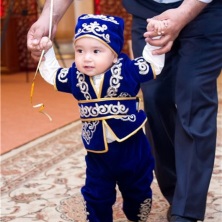 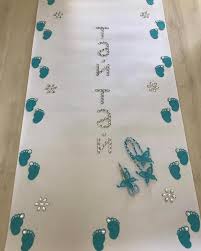 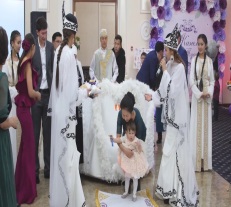 Оқылым алды  тапсырмаЖЖ «Сөздік қорды байыту» әдісі арқылы жаңа сөздермен жұмыс жасаңыздар:жыр, мәдениет, ала жіп, дәстүр, бата.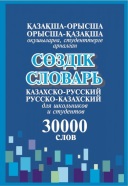 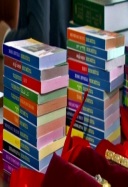 Дереккөздерге байланысты саралау.Барлық оқушылар орындай алады
Сөзді дұрыс айтыңыздар, мағынасын анықтаңыздар.Оқушылардың көпшілігі орындай аладыСөзді дұрыс айтыңыздар, мағынасын табыңыздар. Сөздерді пайдаланып сөз тіркестер құрастырыңыздар.Кейбір оқушылар орындай алады:«Тұжырым картасы» әдісі арқылы жаңа сөздермен жұмыс жасайды.Сөздің анықтамасын, сөз тіркесін жазыңыз, сөйлем құрастырыңыз.ҚБ:  «Қолпаштау» 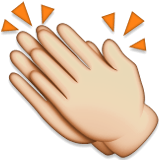 Оқылым кезіндегі тапсырма«Тұсаукесер» рәсімінен қазақтың мәдениетін көруге болады. Дәстүр бойынша сәбидің тұсауын сыйлы, өнерлі, өнегелі адам кеседі. Ол адам сәбиге өзінің тілегін айтып, батасын береді. «Тұсаукесер» жырын айтып, ала жіпті пышақпен кеседі.«Тұсаукесер» жыры – ғасырдан-ғасырға жеткен аса қымбат мұра. Жырлардың көп үлгілері бар. Олардың бірі мынадай болып келеді:Қаз, қаз, балам, қаз балам,Қадам бассаң мәз болам.Тұсауыңды кесейін,Күрмеуіңді шешейін.Тұсауды неліктен ала жіппен кеседі? Оның мағынасы бар. Ол сәби адал болсын, ешкімге жамандық жасамасын деген тілекті білдіреді. Осы кезден бастап өмір жолы басталады.Тапсырма бойынша саралау:Барлық оқушылар орындай алады:Тапсырма: Сөздерді сәйкестендіріңіз:Дұрыс жауабы:Оқушылардың көпшілігі орындай алады: «Адасқан сөздер» әдісіТапсырма: Аралас сөздерден сөйлем құрастырыңыз:1) сәбидің адам, дәстүр, сыйлы, тұсауын, өнегелі бойынша, өнерлі,  кеседі.2) жырын ала «Тұсаукесер» жіпті айтып, кеседі, пышақпен.3) үлгілері, бар, жырлардың көп.4) кеседі? жіппен тұсуды ала неліктен.5) жолы, бастап, кезден, өмір, осы, басталады.Кейбір оқушылар орындай алады:«Сурет сөйлейді» әдісі.-Мына суреттерге қарап, жұптасып диалог құрыңыздар Қолдау бойынша саралаутұсаукесу тойы, тұсаукесер жыры, ала жіп, жақсы тілек, бата беру.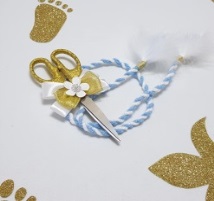 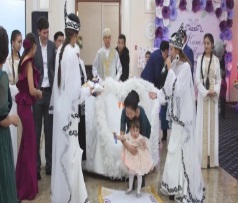 Қарқыны бойынша саралау:«Ашық және жабық сұрақтар» әдісіҚБ: «Бағдаршам» 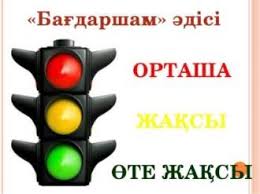 ЖЖ  Оқылымнан  кейінгі тапсырмаОқушылардың барлығы орындай алады:«Дұрыс-бұрыс кестесі» әдісі арқылы мәтінге қатысты ақпараттардың дұрыстығын анықтаңыздар.Оқушылардың көпшілігі орындай алады:«Дара диаграммасын» толтырып сөйлем құраңыздар.Оқушылардың кейбіреуі:«Конверттегі сұрақ» әдісі.Оқушылар мәтінді оқып болған соң, негізгі ақпараттарды табады, сұрақтар құрастырып конвертке салады.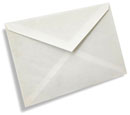 ҚБ: «Cмaйлик» 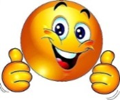 Кері байланыс: «Екі жұлдыз, бір тілек»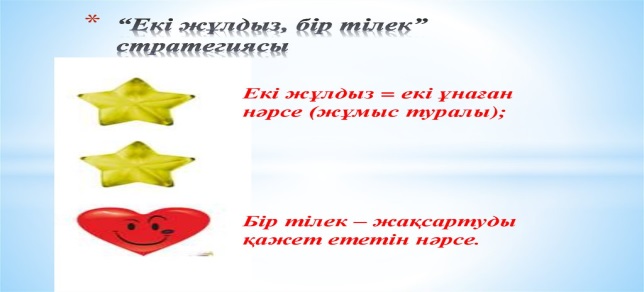 Рефлексия«Шығу билеті» әдісі арқылы сабақтықорытындылау.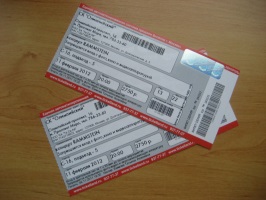 Е Үй Үй жұмысы бойынша саралау:Оқушылардың барлығы орындай алады:«Тұсау кесу» сөзін «Синквейн» әдісі бойынша талдайсыздар.Оқушылардың көшілігі орындай алады:«Тұсау кесу» дәстүрі  туралы диалог жазыңыздар.Оқушылардың кейбіреуі орындай алады:«Тұсау кесу» дәстүрі  туралы шағын эссе жазыңыздар.Ұйымдастыру кезеңі:Психологиялық ахуал қалыптастыру.Амандасу. Оқушыларды түгендеу.«Жылы алақан» тренингісінде оқушылар бір-біріне қарама қарсы тұрып, бір-бірімен амандасады, бір-біріне тілек айтады.Қызығушылықты ояту.- Балалар, қазір назарларыңызға бейнематериал ұсынылады,  оны көріп, жаңа тақырыпты анықтаңыздар.Қолдау бойынша саралау.Бейнефильмде не көрсетілген?Тұсауды неліктен ала жіппен кеседі?Тұсауды кім кеседі?Тұсау кесерде баланың алдына не үшін үш түрлі заттар қойылады?Сонымен біздің сабағымыздың тақырыбы: «Тұсаукесер» жыры.Жіктеу бойынша саралауБерілген суреттерді мұқият саралап 3 топқа бөлініңіздер.І топ                  ІІ топ                     ІІІ топ«Сәби»           «Ақ жол»                «Дәстүр»Оқылым алды  тапсырмаЖЖ «Сөздік қорды байыту» әдісі арқылы жаңа сөздермен жұмыс жасаңыздар:жыр, мәдениет, ала жіп, дәстүр, бата.Дереккөздерге байланысты саралау.Барлық оқушылар орындай алады
Сөзді дұрыс айтыңыздар, мағынасын анықтаңыздар.Оқушылардың көпшілігі орындай аладыСөзді дұрыс айтыңыздар, мағынасын табыңыздар. Сөздерді пайдаланып сөз тіркестер құрастырыңыздар.Кейбір оқушылар орындай алады:«Тұжырым картасы» әдісі арқылы жаңа сөздермен жұмыс жасайды.Сөздің анықтамасын, сөз тіркесін жазыңыз, сөйлем құрастырыңыз.ҚБ:  «Қолпаштау» Оқылым кезіндегі тапсырма«Тұсаукесер» рәсімінен қазақтың мәдениетін көруге болады. Дәстүр бойынша сәбидің тұсауын сыйлы, өнерлі, өнегелі адам кеседі. Ол адам сәбиге өзінің тілегін айтып, батасын береді. «Тұсаукесер» жырын айтып, ала жіпті пышақпен кеседі.«Тұсаукесер» жыры – ғасырдан-ғасырға жеткен аса қымбат мұра. Жырлардың көп үлгілері бар. Олардың бірі мынадай болып келеді:Қаз, қаз, балам, қаз балам,Қадам бассаң мәз болам.Тұсауыңды кесейін,Күрмеуіңді шешейін.Тұсауды неліктен ала жіппен кеседі? Оның мағынасы бар. Ол сәби адал болсын, ешкімге жамандық жасамасын деген тілекті білдіреді. Осы кезден бастап өмір жолы басталады.Тапсырма бойынша саралау:Барлық оқушылар орындай алады:Тапсырма: Сөздерді сәйкестендіріңіз:Дұрыс жауабы:Оқушылардың көпшілігі орындай алады: «Адасқан сөздер» әдісіТапсырма: Аралас сөздерден сөйлем құрастырыңыз:1) сәбидің адам, дәстүр, сыйлы, тұсауын, өнегелі бойынша, өнерлі,  кеседі.2) жырын ала «Тұсаукесер» жіпті айтып, кеседі, пышақпен.3) үлгілері, бар, жырлардың көп.4) кеседі? жіппен тұсуды ала неліктен.5) жолы, бастап, кезден, өмір, осы, басталады.Кейбір оқушылар орындай алады:«Сурет сөйлейді» әдісі.-Мына суреттерге қарап, жұптасып диалог құрыңыздар Қолдау бойынша саралаутұсаукесу тойы, тұсаукесер жыры, ала жіп, жақсы тілек, бата беру.Қарқыны бойынша саралау:«Ашық және жабық сұрақтар» әдісіҚБ: «Бағдаршам» ЖЖ  Оқылымнан  кейінгі тапсырмаОқушылардың барлығы орындай алады:«Дұрыс-бұрыс кестесі» әдісі арқылы мәтінге қатысты ақпараттардың дұрыстығын анықтаңыздар.Оқушылардың көпшілігі орындай алады:«Дара диаграммасын» толтырып сөйлем құраңыздар.Оқушылардың кейбіреуі:«Конверттегі сұрақ» әдісі.Оқушылар мәтінді оқып болған соң, негізгі ақпараттарды табады, сұрақтар құрастырып конвертке салады.ҚБ: «Cмaйлик» Кері байланыс: «Екі жұлдыз, бір тілек»Рефлексия«Шығу билеті» әдісі арқылы сабақтықорытындылау.Е Үй Үй жұмысы бойынша саралау:Оқушылардың барлығы орындай алады:«Тұсау кесу» сөзін «Синквейн» әдісі бойынша талдайсыздар.Оқушылардың көшілігі орындай алады:«Тұсау кесу» дәстүрі  туралы диалог жазыңыздар.Оқушылардың кейбіреуі орындай алады:«Тұсау кесу» дәстүрі  туралы шағын эссе жазыңыздар.Ұйымдастыру кезеңі:Психологиялық ахуал қалыптастыру.Амандасу. Оқушыларды түгендеу.«Жылы алақан» тренингісінде оқушылар бір-біріне қарама қарсы тұрып, бір-бірімен амандасады, бір-біріне тілек айтады.Қызығушылықты ояту.- Балалар, қазір назарларыңызға бейнематериал ұсынылады,  оны көріп, жаңа тақырыпты анықтаңыздар.Қолдау бойынша саралау.Бейнефильмде не көрсетілген?Тұсауды неліктен ала жіппен кеседі?Тұсауды кім кеседі?Тұсау кесерде баланың алдына не үшін үш түрлі заттар қойылады?Сонымен біздің сабағымыздың тақырыбы: «Тұсаукесер» жыры.Жіктеу бойынша саралауБерілген суреттерді мұқият саралап 3 топқа бөлініңіздер.І топ                  ІІ топ                     ІІІ топ«Сәби»           «Ақ жол»                «Дәстүр»Оқылым алды  тапсырмаЖЖ «Сөздік қорды байыту» әдісі арқылы жаңа сөздермен жұмыс жасаңыздар:жыр, мәдениет, ала жіп, дәстүр, бата.Дереккөздерге байланысты саралау.Барлық оқушылар орындай алады
Сөзді дұрыс айтыңыздар, мағынасын анықтаңыздар.Оқушылардың көпшілігі орындай аладыСөзді дұрыс айтыңыздар, мағынасын табыңыздар. Сөздерді пайдаланып сөз тіркестер құрастырыңыздар.Кейбір оқушылар орындай алады:«Тұжырым картасы» әдісі арқылы жаңа сөздермен жұмыс жасайды.Сөздің анықтамасын, сөз тіркесін жазыңыз, сөйлем құрастырыңыз.ҚБ:  «Қолпаштау» Оқылым кезіндегі тапсырма«Тұсаукесер» рәсімінен қазақтың мәдениетін көруге болады. Дәстүр бойынша сәбидің тұсауын сыйлы, өнерлі, өнегелі адам кеседі. Ол адам сәбиге өзінің тілегін айтып, батасын береді. «Тұсаукесер» жырын айтып, ала жіпті пышақпен кеседі.«Тұсаукесер» жыры – ғасырдан-ғасырға жеткен аса қымбат мұра. Жырлардың көп үлгілері бар. Олардың бірі мынадай болып келеді:Қаз, қаз, балам, қаз балам,Қадам бассаң мәз болам.Тұсауыңды кесейін,Күрмеуіңді шешейін.Тұсауды неліктен ала жіппен кеседі? Оның мағынасы бар. Ол сәби адал болсын, ешкімге жамандық жасамасын деген тілекті білдіреді. Осы кезден бастап өмір жолы басталады.Тапсырма бойынша саралау:Барлық оқушылар орындай алады:Тапсырма: Сөздерді сәйкестендіріңіз:Дұрыс жауабы:Оқушылардың көпшілігі орындай алады: «Адасқан сөздер» әдісіТапсырма: Аралас сөздерден сөйлем құрастырыңыз:1) сәбидің адам, дәстүр, сыйлы, тұсауын, өнегелі бойынша, өнерлі,  кеседі.2) жырын ала «Тұсаукесер» жіпті айтып, кеседі, пышақпен.3) үлгілері, бар, жырлардың көп.4) кеседі? жіппен тұсуды ала неліктен.5) жолы, бастап, кезден, өмір, осы, басталады.Кейбір оқушылар орындай алады:«Сурет сөйлейді» әдісі.-Мына суреттерге қарап, жұптасып диалог құрыңыздар Қолдау бойынша саралаутұсаукесу тойы, тұсаукесер жыры, ала жіп, жақсы тілек, бата беру.Қарқыны бойынша саралау:«Ашық және жабық сұрақтар» әдісіҚБ: «Бағдаршам» ЖЖ  Оқылымнан  кейінгі тапсырмаОқушылардың барлығы орындай алады:«Дұрыс-бұрыс кестесі» әдісі арқылы мәтінге қатысты ақпараттардың дұрыстығын анықтаңыздар.Оқушылардың көпшілігі орындай алады:«Дара диаграммасын» толтырып сөйлем құраңыздар.Оқушылардың кейбіреуі:«Конверттегі сұрақ» әдісі.Оқушылар мәтінді оқып болған соң, негізгі ақпараттарды табады, сұрақтар құрастырып конвертке салады.ҚБ: «Cмaйлик» Кері байланыс: «Екі жұлдыз, бір тілек»Рефлексия«Шығу билеті» әдісі арқылы сабақтықорытындылау.Е Үй Үй жұмысы бойынша саралау:Оқушылардың барлығы орындай алады:«Тұсау кесу» сөзін «Синквейн» әдісі бойынша талдайсыздар.Оқушылардың көшілігі орындай алады:«Тұсау кесу» дәстүрі  туралы диалог жазыңыздар.Оқушылардың кейбіреуі орындай алады:«Тұсау кесу» дәстүрі  туралы шағын эссе жазыңыздар.https://www.youtube.com/watch?v=Q7tBhx9Q3qwhttps://www.google.comСөздіктерӘр топқаорганайзерлертаратылады.оқулық , 90-91 бет.https://www.google.comhttps://www.google.comhttps://www.google.comhttps://www.google.comҚосымша ақпаратҚосымша ақпаратҚосымша ақпаратСаралау – оқушыға мейілінше қолдау көрсетуді қалай жоспарлайсыз?Қабілетті оқушыға тапсырманы қалай түрлендіресіз?Оқушыларды қызығушылықтарына қарай суреттер арқылы аралас 3 топқа бөлемін. Сабақ барысында оқушылардың деңгейін, қажеттілігін  үнемі ескеріп отырамын. Яғни, оқылым кезінде  оқушылардың деңгейіне қарай, тапсырманы саралап беремін. «Сөздерді сәйкестендір», «Адасқан сөздер», әдістерін қолданамын.Жаңа сөздермен жұмыста «Сөздік қорды байыту» әдісі арқылы тапсырманы табысты болу үшін саралап беремін. Оқылымнан кейін оқушылардың барлықтары «Дұрыс-бұрыс» әдісі бойынша кестені толтырады. Көпшілігі «Дара диаграммасын» толтырады. Кейбір оқушылар «Тұжырым картасын» толтырады. Бағалау – оқушы білімін тексеруді қалай жоспарлайсыз?Әр тапсырмалардан кейін кері байланыс пен қалыптастырушы бағалау жүргіземін. Оқушыларға қолдау көрсету үшін қалыптастырушы бағалау «Қолпаштау», «Бағдаршам», «Смайлик» тәсіллерін қолданамын. Әр тапсырмадан кейін дескрипторлар ұсындым. Қалыптастырушы бағалау оқушылардың оқудағы ілгерлеуіне қамтамасыз етуге бағытталған . Оқылымнан кейінгі тапсырмада оқушылардың кейбіреулеріне «Конверттегі сұрақ» беріледі. оқушылардың көпшілігі «Дара диаграмма» әдісі арқылы ақпаратты өмірмен байланыстырып өз ойларын ортаға салады. Пәнаралық байланыс – Денсаулық және қауіпсіздік, Сабақ өзін-өзі тану пәнімен пәнаралық байланыста. Тапсырмалары оқушылардың жас ерекшеліктеріне сәйкес, сергіту сәті арқылы денсаулық сақтау мен қауіпсіздік ережесін сақтаймын. РефлексияСабақтың мақсатымен оқу міндеттеріорындалды ма?Бүгін оқушылар неүйренді?Сабақ қалай өтті,қандай деңгейдеөтті?Жоспарланғансаралаужақсыіскеастыма?(тапсырмалар сәйкесболдыма?)Уақытты қалайпайдаландым?Жоспарыма қандайөзгеріс енгіздім жәненеге?РефлексияСабақтың мақсатымен оқу міндеттеріорындалды ма?Бүгін оқушылар неүйренді?Сабақ қалай өтті,қандай деңгейдеөтті?Жоспарланғансаралаужақсыіскеастыма?(тапсырмалар сәйкесболдыма?)Уақытты қалайпайдаландым?Жоспарыма қандайөзгеріс енгіздім жәненеге?Менің ойымша сабақтың оқу  мақсатына жетемін. Себебі тапсырмалар оқушылардың ерекшелігіне сәйкес құрастырылды. Жеке, жұптық, топтық жұмыстар ұйымдастырылады. Сонымен қатар оқу мақсатына жету үшін тиімді әдіс-тәсілдерін қолданамын, олар «Суреттер сөйлейді», «Дара диаграмма», «Сөздерді сәйкестендір». Рефлексияда «Шығу билеті» әдісін өткіземін. Оқушылар оқыған мәтіннің мазмұнын түсініп, сұрақтарға жауап бере алады. Менің ойымша жоспарланған тапсырмаларым сараланып жақсы деңгейде өткізіледі. Әр тапсырма белгілі уақыт көлемінде орындалып өтеді. Сонымен қатар сабақты жоспарлау кезінде тренердің, әріптестердің пікірлерімен кері байланыс жүргізіп, тапсырмаларды оқушылардың деңгейлеріне саралап дайындау керектігін түсіндім.Менің ойымша сабақтың оқу  мақсатына жетемін. Себебі тапсырмалар оқушылардың ерекшелігіне сәйкес құрастырылды. Жеке, жұптық, топтық жұмыстар ұйымдастырылады. Сонымен қатар оқу мақсатына жету үшін тиімді әдіс-тәсілдерін қолданамын, олар «Суреттер сөйлейді», «Дара диаграмма», «Сөздерді сәйкестендір». Рефлексияда «Шығу билеті» әдісін өткіземін. Оқушылар оқыған мәтіннің мазмұнын түсініп, сұрақтарға жауап бере алады. Менің ойымша жоспарланған тапсырмаларым сараланып жақсы деңгейде өткізіледі. Әр тапсырма белгілі уақыт көлемінде орындалып өтеді. Сонымен қатар сабақты жоспарлау кезінде тренердің, әріптестердің пікірлерімен кері байланыс жүргізіп, тапсырмаларды оқушылардың деңгейлеріне саралап дайындау керектігін түсіндім.РефлексияСабақтың мақсатымен оқу міндеттеріорындалды ма?Бүгін оқушылар неүйренді?Сабақ қалай өтті,қандай деңгейдеөтті?Жоспарланғансаралаужақсыіскеастыма?(тапсырмалар сәйкесболдыма?)Уақытты қалайпайдаландым?Жоспарыма қандайөзгеріс енгіздім жәненеге?РефлексияСабақтың мақсатымен оқу міндеттеріорындалды ма?Бүгін оқушылар неүйренді?Сабақ қалай өтті,қандай деңгейдеөтті?Жоспарланғансаралаужақсыіскеастыма?(тапсырмалар сәйкесболдыма?)Уақытты қалайпайдаландым?Жоспарыма қандайөзгеріс енгіздім жәненеге?